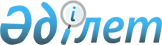 О мерах по реализации соглашений и договоренностей, достигнутых в ходе официальных визитов Президента Республики Казахстан в Малайзию и Премьер-Министра Малайзии в Республику КазахстанПостановление Правительства Республики Казахстан от 21 ноября 1996 г. N 1419



          В целях реализации соглашений и договоренностей, достигнутых в
ходе официальных визитов Президента Республики Казахстан в Малайзию
в мае 1996 года и Премьер-Министра Малайзии в Республику Казахстан в
июле 1996 года и обеспечения дальнейшего развития
казахстанско-малайзийского сотрудничества Правительство Республики
Казахстан постановляет:




          1. Утвердить план мероприятий по реализации соглашений и
договоренностей, достигнутых в ходе официальных визитов Президента
Республики Казахстан в Малайзию в мае 1996 года и Премьер-Министра
Малайзии в Республику Казахстан в июле 1996 года (прилагается).




          2. Министерствам, государственным комитетам, иным центральным и
местным исполнительным органам Республики Казахстан принять
конкретные меры по выполнению поручений, предусмотренных планом
мероприятий.




          3. Министерству иностранных дел Республики Казахстан не реже
одного раза в полугодие информировать Правительство Республики
Казахстан о ходе выполнения настоящего постановления.





     Премьер-Министр
   Республики Казахстан

                                           Утвержден



                                  постановлением Правительства
                                     Республики Казахстан
                                  от 21 ноября 1996 г. N 1419



                                План








            Мероприятий по реализации соглашений и договоренностей,




         достигнутых в ходе официальных визитов Президента
          Республики Казахстан в Малайзию в мае 1996 года
              и Премьер-Министра Малайзии в Республику
                     Казахстан в июле 1996 года

ДДДДДДДДДДДДДДДДДДДДДДДДДДДДДДДДДДДДДДДДДДДДДДДДДДДДДДДДДДДДДДДДДДДДД
 N і Мероприятия  іСодержаниеі   Срок   іОтветственныеіОтветственные
п/пі              і          іисполненияіза исполнениеіза контроль
ДДДДДДДДДДДДДДДДДДДДДДДДДДДДДДДДДДДДДДДДДДДДДДДДДДДДДДДДДДДДДДДДДДДДД
 1 і      2       і    3     і    4     і      5      і      6
ДДДДДДДДДДДДДДДДДДДДДДДДДДДДДДДДДДДДДДДДДДДДДДДДДДДДДДДДДДДДДДДДДДДДД
I. Проработать следующие двусторонние документы

1  Соглашение     Проведение  II         Минфин,       Отдел финансов
   между          переговоров полугодие  Госналогкоми- и социальных
   Правительством экспертов   1997 года  тет, Минюст,  реформ
   Республики                            МИД
   Казахстан и
   Правительством
   Малайзии об
   избежании
   двойного
   налогообложе-
   ния и
   предотвращении
   уклонения от
   уплаты налогов
   на доходы

2  Соглашение     Обсуждение  I          МИД, МВД,     Отдел
   между          проекта и   полугодие  КНБ, Минюст   внешних
   Правительством подписание  1997 года                связей и
   Республики                                          протокола
   Казахстан и
   Правительством
   Малайзии о
   взаимных
   поездках
   граждан и
   порядке выдачи
   виз

3  Протокол       То же       I          Минмолтур-    Отдел
   намерений о                полугодие  спорт, МИД    социально-
   сотрудничестве             1997 года                культурного
   в сфере                                             развития
   туризма

4  Соглашение о   Разработка  I          Минобразова-  То же
   сотрудничестве проекта,    полугодие  ния, Минюст,
   в области      обсуждение  1997 года  МИД
   образования    с малайзий-
   между          ской
   министерствами стороной
   образования
   Республики
   Казахстан и
   Малайзии

II. На основе 10 статьи Торгового Соглашения между Правительствами
Республики Казахстан и Малайзии о создании Совместного
торгово-экономического Комитета

5  Сформировать   Формирова-  IV квартал Минстрой,     Отдел
   казахстанскую  ние         1996 года  Минпромторг,  внешних
   часть                                 Минэкономики, связей и
   совместного                           Эксимбанк     протокола
   торгово-                              Казахстан
   экономического
   комитета

III. Проведение официальных визитов

6  Визит          Согласова-  II         Минтранском,  Отдел
   Министра       ние сроков, полугодие  МИД           реформ
   транспорта и   проработка  1997 года                предприятий
   коммуникаций   документов,
   Республики     протоколь-
   Казахстан в    ных
   Малайзию       вопросов

IV. Разное

7  Проработать    Определе-   I          Минсельхоз    Отдел
   проект         ние         квартал                  реформ в
   создания СП в  партнеров   1997 года                аграрном
   плодоовощном                                        секторе
   комплексе

8  а) подготовить Представить IV         Госкомиссия   Госкомиссия
   материалы о    малайзийс-  квартал    Республики    Республики
   льготных       кой         1996 года  Казахстан по  Казахстан по
   условиях       стороне                передислока-  передислока-
   инвестирования                        ции высших и  ции высших и
   застройки                             центральных   центральных
   города Акмолы                         госорганов в  госорганов в
   и зон его                             г. Акмолу     г. Акмолу
   влияния

   б) обменяться
   с малайзийской
   стороной
   опытом
   проектирования
   столичных
   городов

9  Проработать    Согласова-  II         Торгово-      Отдел
   возможность    ние с       квартал    промышленная  внешних
   организации    малайзийс-  1997 года  палата        связей и
   выставок и     кой                                  протокола
   ярмарок в      стороной
   столицах
   обеих стран

10 Проработать с  То же       I          Минсоцтруд,   Отдел
   малайзийской               квартал    МИД           финансов и
   стороной                   1997 года                социальных
   вопрос об                                           реформ
   экспорте
   рабочей силы
   из Казахстана

11 Разработать    Проведение  I          Минтранском   Отдел
   перечень       переговоров квартал                  реформ
   проектов       с малайзий- 1997 года                предприятий
   стороительства ской
   и              стороной
   реконструкции
   автомобильных
   дорог с
   развитием на
   них дорожного
   сервиса,
   предлагаемых
   к иностранному
   финансированию
   за счет прямых
   инвестиций

12 Подготовить    То же       I          То же         То же
   информацию по              квартал
   программам                 1997 года
   формирования
   транспортных
   коридоров
   Трансазия и
   Евразия

13 Разработать    Разработка  II         Минтранском,  То же
   перечень       и представ- квартал    НАК
   проектов       ление       1997 года  "Казахтелеком"
   развития,      малайзий-
   модернизации и ской
   реконструкции  стороне
   объектов
   телекоммуни-
   каций,
   предлагаемых к
   финансированию
   за счет
   иностранных
   займов и
   прямых
   инвестиций

14 Подготовить    Подготовка  I          Минтранском   То же
   обзорную       и представ- квартал
   информацию по  ление       1997 года
   аэропортам     малайзий-
   Республики     ской
   Казахстан,     стороне
   требующим
   реконструкции
   и модернизации
   с привлечением
   иностранного
   капитала

      
      


					© 2012. РГП на ПХВ «Институт законодательства и правовой информации Республики Казахстан» Министерства юстиции Республики Казахстан
				